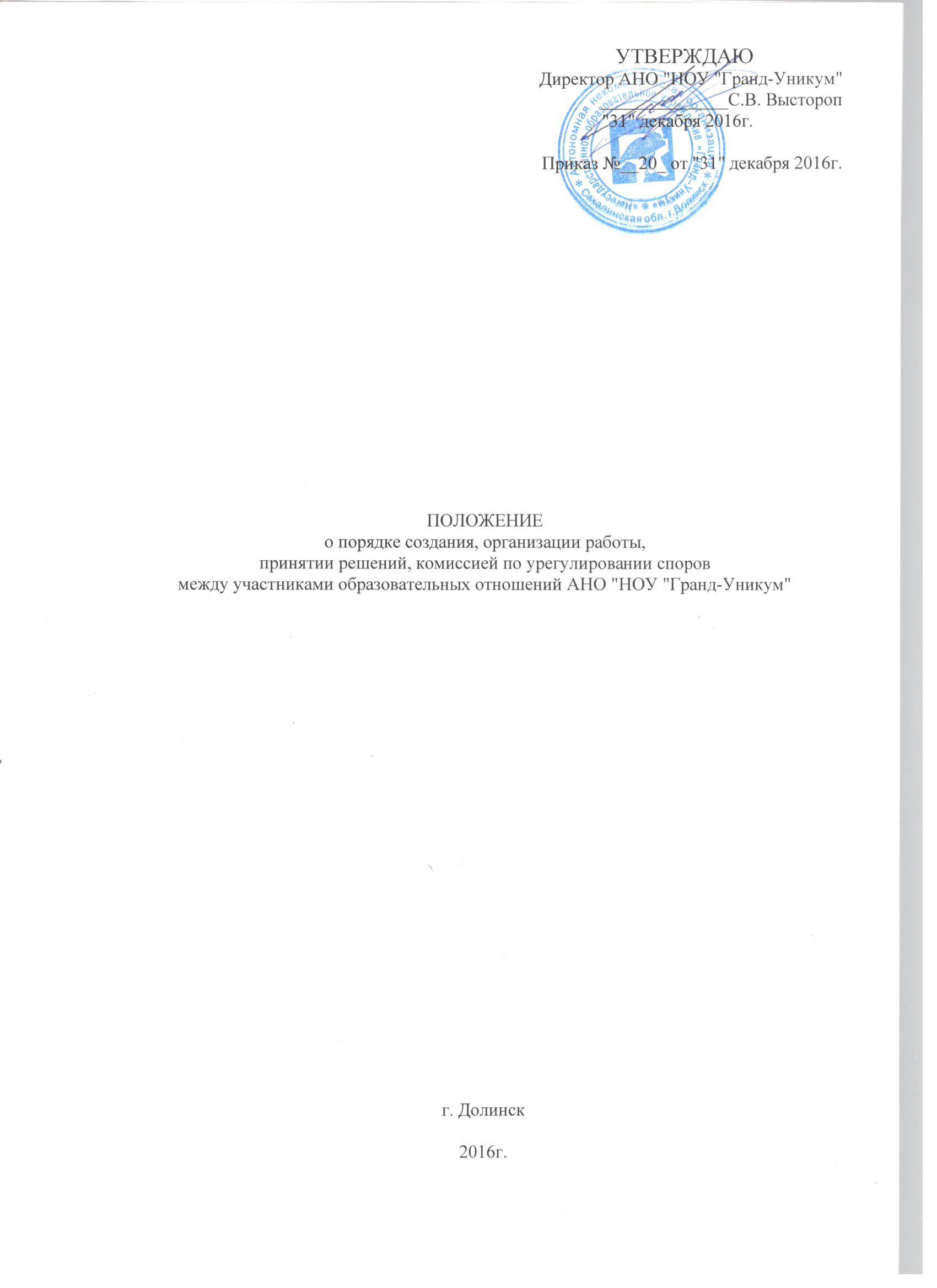 Режим работы обучающихся АНО "НОУ "Гранд-Уникум"г. Долинск2016г.	В образовательном учреждении дополнительного профессионального образования Автономной Некомерческой Организации Негосударственного Образовательного Учреждения Гранд -Уникум установлен следующий режим занятий обучающихся:Обучение  частных охранников Начало  занятий – 9 00, окончание – 18 00Выходной воскресенье Перерыв между уроками не менее 10 минут.Продолжительность одного урока – 45 минут.Теоретические занятия ведутся согласно учебному расписанию, утвержденному руководителем учреждения.Образовательный процесс состоит из теоретических и практических занятий. При профессиональной подготовке  предусмотрено обучение владению специальными средствами и владением огнестрельного оружияПродолжительность одного практического занятия  по владению оружием до 16 часов согласно расписания Практические занятия проводятся в стрелковом тире согласно расписанию.